Государственное автономное профессиональное образовательное учреждение Чувашской Республики «Чебоксарский экономико-технологический колледж» Министерства образования и молодежной политики Чувашской Республики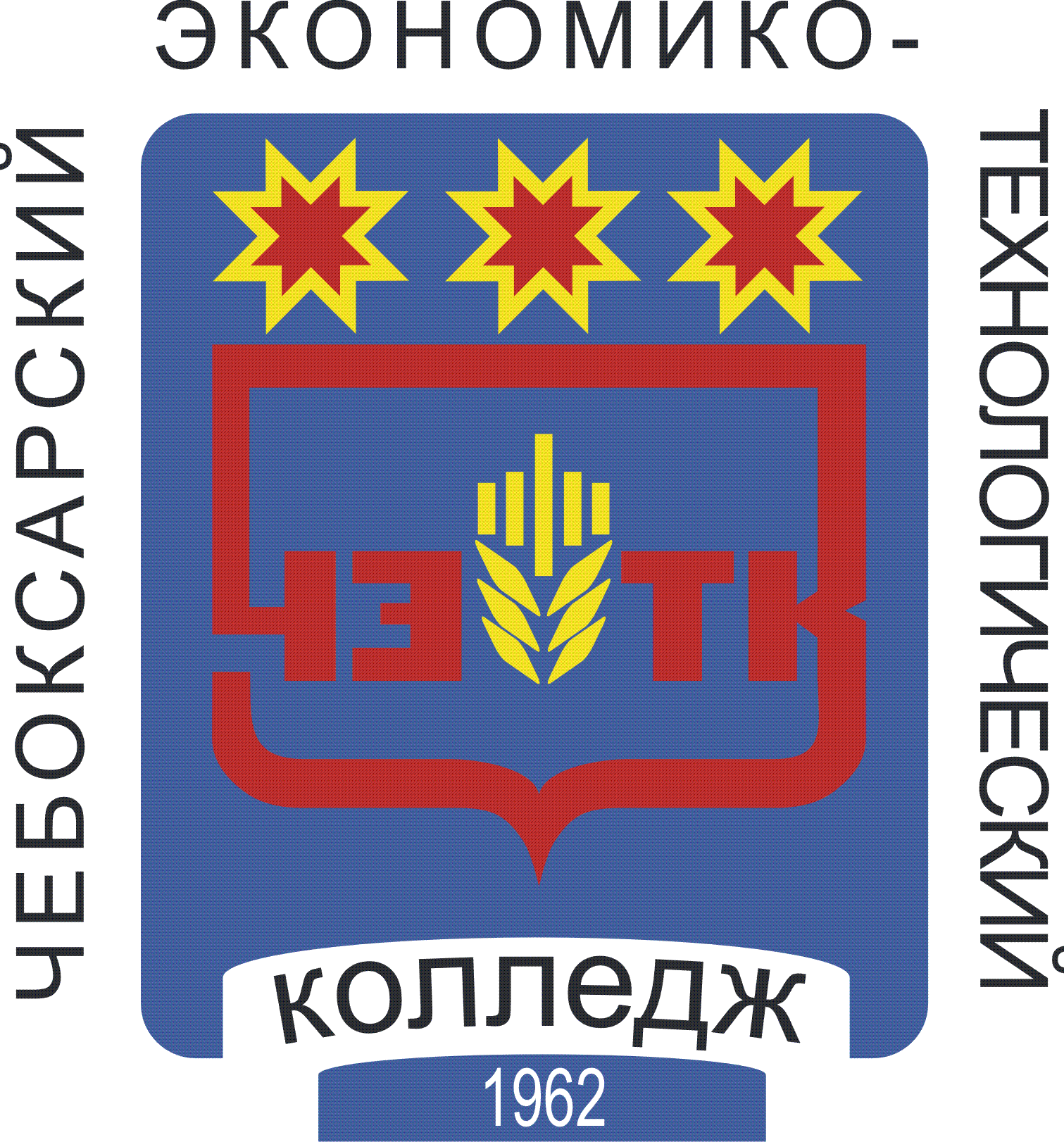 МЕТОДИЧЕСКИЕ УКАЗАНИЯ ПО ПРАКТИЧЕСКИМ ЗАНЯТИЯМ МДК.02.02 УЧЕТ КРЕДИТНЫХ ОПЕРАЦИЙспециальностьсреднего профессионального образования38.02.07 Банковское дело`	Разработчик:							 Степанова С.А., преподавательЧебоксары 2022ОГЛАВЛЕНИЕВВЕДЕНИЕ	…………………………………………………………………….……..….4ЦЕЛИ И ЗАДАЧИ ПРАКТИЧЕСКОЙ РАБОТЫ СТУДЕНТОВ…………………..…..9ТЕМАТИЧЕСКИЙ  ПЛАН  ВИДОВ ПРАКТИЧЕСКОЙ РАБОТЫ…………….….....13ПОРЯДОК ВЫПОЛНЕНИЯ ПРАКТИЧЕСКИХ ЗАДАНИЙ……………………………….…14ЗАКЛЮЧЕНИЕ……………………………………………………………………..…....19ЛИТЕРАТУРА……………………………………………………………………………20ВВЕДЕНИЕМетодические указания по организации практических занятий (аудиторной работы) студентов разработаны в соответствии с рабочей программой МДК 02.02 Учет кредитных операций и предназначены для реализации государственных требований к минимуму содержания и уровню подготовки обучающихся по специальности 38.02.07 «Банковское дело». Задачи изучения учебной дисциплины вытекают из требований к результатам освоения дисциплины в соответствии с Государственным образовательным стандартом среднего профессионального образования.Целью методических указаний по планированию, организации и выполнению практических заданий по МДК 02.02 Учет кредитных операций является:- систематизация и закрепление полученных знаний и навыков;- углубление и расширение знаний;- развитие навыков учебной деятельности, исследовательских навыков.Задачами методических рекомендаций по практическим занятиям являются:- активизация самостоятельной практической работы студентов;- содействие развития творческого отношения к данной дисциплине;- выработка умений и навыков рациональной работы с литературой.В соответствии с ФГОС по специальности 38.02.07 «Банковское дело» в результате освоения МДК 02.02 Учет кредитных операций обучающийся должен:иметь практический опыт:в осуществлении операций по кредитованию физических и юридических лиц;уметь:консультировать заемщиков по условиям предоставления и порядку погашения кредитов;анализировать финансовое положение заемщика - юридического лица и технико-экономическое обоснование кредита;определять платежеспособность физического лица;оценивать качество обеспечения и кредитные риски по потребительским кредитам;проверять полноту и подлинность документов заемщика для получения кредитов;проверять качество и достаточность обеспечения возвратности кредита;составлять заключение о возможности предоставления кредита;оперативно принимать решения по предложению клиенту дополнительного банковского продукта (кросс-продажа);проводить андеррайтинг кредитных заявок клиентов;проводить андеррайтинг предмета ипотеки;составлять договор о залоге;оформлять пакет документов для заключения договора о залоге;составлять график платежей по кредиту и процентам, контролировать своевременность и полноту поступления платежей;оформлять комплект документов на открытие счетов и выдачу кредитов различных видов;оформлять выписки по лицевым счетам заемщиков и разъяснять им содержащиеся в выписках данные;формировать и вести кредитные дела;составлять акты по итогам проверок сохранности обеспечения;определять возможность предоставления межбанковского кредита с учетом финансового положения контрагента;определять достаточность обеспечения возвратности межбанковского кредита;пользоваться оперативной информацией о ставках по рублевым и валютным межбанковским кредитам, получаемой по телекоммуникационным каналам;применять универсальное и специализированное программное обеспечение, необходимое для сбора и анализа информации для сотрудничества на межбанковском рынке;пользоваться справочными информационными базами данных, необходимых для сотрудничества на межбанковском рынке;оформлять и отражать в учете операции по выдаче кредитов физическим и юридическим лицам, погашению ими кредитов;оформлять и вести учет обеспечения по предоставленным кредитам;оформлять и отражать в учете сделки по предоставлению и получению кредитов на рынке межбанковского кредита;оформлять и отражать в учете начисление и взыскание процентов по кредитам;вести мониторинг финансового положения клиента;контролировать соответствие и правильность исполнения залогодателем своих обязательств;оценивать качество обслуживания долга и кредитный риск по выданным кредитам;выявлять причины ненадлежащего исполнения условий договора и выставлять требования по оплате просроченной задолженности;выбирать формы и методы взаимодействия с заемщиком, имеющим просроченную задолженность;разрабатывать систему мотивации заемщика, имеющего просроченную задолженность, и применять ее с целью обеспечения производства платежей с учетом индивидуальных особенностей заемщика и условий кредитного досье;направлять запросы в бюро кредитных историй в соответствии с требованиями действующего регламента;находить контактные данные заемщика в открытых источниках и специализированных базах данных;подбирать оптимальный способ погашения просроченной задолженности;планировать работу с заемщиком, имеющим просроченную задолженность, на основании предварительно проделанной работы и с учетом намерений заемщика по оплате просроченной задолженности;рассчитывать основные параметры реструктуризации и рефинансирования потребительского кредита;рассчитывать и отражать в учете сумму формируемого резерва;рассчитывать и отражать в учете резерв по портфелю однородных кредитов;оформлять и вести учет просроченных кредитов и просроченных процентов;оформлять и вести учет списания просроченных кредитов и просроченных процентов;использовать специализированное программное обеспечение для совершения операций по кредитованию;знать:нормативные правовые акты, регулирующие осуществление кредитных операций и обеспечение кредитных обязательств;законодательство Российской Федерации о противодействии легализации (отмыванию) доходов, полученных преступным путем, и финансированию терроризма;законодательство Российской Федерации о персональных данных;нормативные документы Банка России об идентификации клиентов и внутреннем контроле (аудите);рекомендации Ассоциации региональных банков России по вопросам определения кредитоспособности заемщиков;порядок взаимодействия с бюро кредитных историй;законодательство Российской Федерации о защите прав потребителей, в том числе потребителей финансовых услуг;законодательство Российской Федерации о залогах и поручительстве;гражданское законодательство Российской Федерации об ответственности за не-исполнение условий договора;законодательство Российской Федерации об ипотеке;законодательство Российской Федерации о государственной регистрации прав на недвижимое имущество и сделок с ним;нормативные документы Банка России и внутренние документы банка о порядке формирования кредитными организациями резервов на возможные потери;способы и порядок предоставления и погашения различных видов кредитов;способы обеспечения возвратности кредита, виды залога;методы оценки залоговой стоимости, ликвидности предмета залога;требования, предъявляемые банком к потенциальному заемщику;состав и содержание основных источников информации о клиенте;методы оценки платежеспособности физического лица, системы кредитного скоринга;локальные нормативные акты и методические документы, касающиеся реструктуризации и рефинансирования задолженности физических лиц;бизнес-культуру потребительского кредитования;методы андеррайтинга кредитных заявок клиентов;методы андеррайтинга предмета ипотеки;методы определения класса кредитоспособности юридического лица;содержание кредитного договора, порядок его заключения, изменения условий и расторжения;состав кредитного дела и порядок его ведения;способы и порядок начисления и погашения процентов по кредитам;порядок осуществления контроля своевременности и полноты поступления платежей по кредиту и учета просроченных платежей;критерии определения проблемного кредита;типовые причины неисполнения условий кредитного договора и способы погашения просроченной задолженности;меры, принимаемые банком при нарушении условий кредитного договора;отечественную и международную практику взыскания задолженности;методологию мониторинга и анализа показателей качества и эффективности истребования просроченной и проблемной задолженности по потребительским кредитам;порядок оформления и учета межбанковских кредитов;особенности делопроизводства и документооборот на межбанковском рынке;основные условия получения и погашения кредитов, предоставляемых Банком России;порядок оценки кредитного риска и определения суммы создаваемого резерва по выданному кредиту;порядок и отражение в учете формирования и регулирования резервов на возможные потери по кредитам;порядок и отражение в учете списания нереальных для взыскания кредитов;типичные нарушения при осуществлении кредитных операций.Рекомендуемое количество часов на освоение междисциплинарного курса, всего – 112 часов, в том числе:а) обязательной аудиторной учебной нагрузки обучающегося – 102 часов;б) самостоятельной работы обучающегося – 10 часов.ЦЕЛИ И ЗАДАЧИ ПРАКТИЧЕСКИХ ЗАНЯТИЙ СТУДЕНТОВПрактические занятия предназначены для более глубокого изучения дисциплины, развивает мышление, позволяет выявить причинно-следственные связи в изученном материале, решить теоретические и практические задачи. Для формирования у обучающихся умений, приобретение первоначального практического опыта в рамках профессионального модуля по каждому из видов профессиональной деятельности под руководством преподавателей учетных дисциплин.Целью методических указаний является повышение эффективности учебного процесса, в том числе благодаря выполнению практических заданий, в котором студент становится активным субъектом обучения, что означает:- способность занимать в обучении активную позицию;- готовность мобилизовать интеллектуальные и волевые усилия для достижения учебных целей;- умение проектировать, планировать и прогнозировать учебную деятельность;- формирование умений использовать справочную документацию и специальную литературу;- осознание своих потенциальных способностей и развитие исследовательских умений;- психологическую готовность составить программу действий по саморазвитию, самосовершенствованию и самореализации.Для достижения этой цели по каждой теме разработаны практические задания с указаниями по их выполнению. В указаниях обозначены проблемы, поставлены задачи и сформированы вопросы, поиск ответов на которые, позволят студентам достигнуть положительного результата. Практические занятия по специальности направлены на формирование у обучающихся умений, приобретение первоначального практического опыта и реализуется в рамках профессиональных модулей ОПОП СПО по основным видам профессиональной деятельности для последующего освоения ими общих и профессиональных компетенций по избранной специальности:В качестве контроля выполнения практических заданий предусмотрено проведение фронтального, выборочного опроса, конспектирование нормативного материала, проверка выполненного практического задания на занятиях, которая осуществляется по результатам выполненного практического задания: составление и    анализ форм отчетности на основе фактов хозяйственной деятельности предприятия за отчетный период.ТЕМАТИЧЕСКИЙ ПЛАН ПРАКТИЧЕСКИХ ЗАНЯТИЙТаблица 1ПОРЯДОК ВЫПОЛНЕНИЯ ПРАКТИЧЕСКИХ ЗАДАНИЙРаздел 5. Организация учета кредитных операций банкаТема 5.1 Сущность системы учета кредитованияЦели: Закрепление знаний об отражении в бухгалтерском учете операций по банковских кредитов.Задачи: - отражение в бухгалтерском учете операций по выдаче и погашению различных видов кредитов; - содействие развития творческого отношения к изучению данного профессионального модуля Оснащение: данные методические рекомендации, Закон	 «О	банках	и	банковской деятельности», справочно-информационные системы «Гарант», «Консультант +».Задание1. АО "Мира" (40702) получило ссуду в банке в сумме 750 000 руб. на срок 65 дней под 1 5 % годовых.  По усилиям, договора проценты гасятся ежемесячно. Ссуда была пролонгирована 1 раз по 15 дней. Выполнить:Составить проводки по выдаче ссуд.Составить проводки по пролонгации.Составить проводки по отношению к просроченным ссудамСоставить проводки по погашению.Задание 2. Организация "Мороз" (40703) получило ссуду в банке в сумме 700 000 руб. на срок 15 дней под 13 % годовых. Ссуда ничем не обеспечена. По условиям договора за 1 день просрочки ссуды с клиента берут 1% от суммы основного долга. Ссуда просрочена на 14 дней. Проценты по ссуде погашены вовремя.Выполнить:Составить проводки по выдаче и погашению ссуды.Составить проводки по начислению штрафных процентов Задание 3. Предприятие "Мир "(40602) получило ссуду в другом банке в сумме 1200 000 руб, на срок 30 дней под 16% годовых. Предприятием были соблюдены все условия договора: и проценты и ссуда были погашены в срок. Составить проводки по выдаче ссуды и погашению суммы основного долга и процентов.Задание 4. Организация " Восток»" (40701) получило ссуду в банке в сумме 1000 000 руб. на срок 75 дней под 20 % годовых. Ссуда обеспечена гарантийным письмом местных органов власти. Проценты по ссуде гасятся ежемесячно. По сроку было погашено -всего 200 000 руб. основного долга, а 800000 руб. были просрочены на 45 дней. Составить проводки по выдаче и погашению ссуды и процентов.Задание 5. Организация " Марат"(40502) получило ссуду в банке в сумме 1100 000 руб. на срок  90, дней под 10 % годовых с условием ежемесячного погашения процентов. Проценты и часть основного долга в сумме 70 000 руб. были погашены своевременно. Остальная сумма долга была вынесена на просрочку со штрафными санкциями 0,5 % за каждый день и составила 15 дней. Составить проводки по выдаче ссуды, погашению процентов, ссуды, суммы штрафа.Задание 6. ИВАНОВ И. В, получил ссуду в  КБ «Вега» 2 сентября в сумме 100000 руб. на срок 90 дней под 15% годовых.  По условиям договора проценты по ссуде гасятся ежемесячно.Выполнить :1Составить проводки по выдаче ссуды2.Составить проводки по погашению процентов по ссуде3.Составить проводки по погашению ссудыЗадание7. Найти ежемесячный платеж по кредиту, если ООО «Арго» запрашивает кредит  в размере 8000000 руб. на 2 года под 18% годовых. Отразить операцию выдачи кредита в бухгалтерском  учете, учитывая, что он выдан 14.05.2016 г. Отразить в бухгалтерском учете сумму, если формируется максимальный  резерв по ссуде, учитывая, что ссуда является нестандартной  и относится ко II категории качества.  Задание 8. Найти ежемесячный платеж по кредиту, если АО «Викинг» запрашивает кредит в размере 3000000 руб. на 4 года под 19% годовых. Отразить операцию выдачи кредита в бухгалтерском учете, кредит выдан 14.05.2016 г. Отразить в бухгалтерском учете сумму, если формируется минимальный  резерв по ссуде, учитывая, что ссуда является сомнительной и относится к III категории качества. Задание 9.  Найти ежемесячный платеж по кредиту, если ООО «Альянс» запрашивает кредит в размере 7000000 руб. на 4 года под 14% годовых. Залогом будет являться имущество стоимостью 100% суммы кредита. Отразить в бухгалтерском учете выдачу данного кредита от 13.05.2016 г. Поставить на учет имущество в залоге. Отразить в бухгалтерском учете погашение кредита и списание с внебалансового учета принятого обеспечения.  Задание 10. Физическому лицу выдан потребительский кредит наличными в размере 250000 руб. на 1 год  13.05.2016 года. Отразить данную операцию в бухгалтерском учете. Отразить в бухгалтерском учете операцию, если обеспечением является поручительство иного физического лица. Поручитель берет обязательства на 40%  от суммы обязательств заемщика.  Задание 11. Физическому лицу выдан потребительский кредит наличными в размере 550000 руб. на 8 месяцев под 20 % годовых 14.05.2016 года. Отразить данную операцию в бухгалтерском учете. Отразить в бухгалтерском учете внесение первого платежа по кредиту через кассу банка.  Задание 12. Физическому лицу выдан потребительский ипотечный кредит под 20% годовых  в размере 700000 руб. на  6 лет  14.05.2016 года путем зачисления на депозитный счет. Залогом является имущество стоимостью 110% суммы кредита.  Отразить данные операции в бухгалтерском учете. Отразить в бухгалтерском учете  погашение кредита. Задание 13. Физическому лицу выдан потребительский кредит (автокредит) в размере 500000 руб. на 2 года  14.05.2016 года путем перевода на депозитный счет. Отразить данную операцию в бухгалтерском учете.  Задание 14.  ПАО «Индиго»  выдан инвестиционный  кредит в размере 700000 руб. на 3 года 14.05.2016 года путем перевода на расчетный счет. Отразить данную операцию в бухгалтерском учете. Отразить в бухгалтерском учете сумму, если формируется максимальный  резерв по ссуде, учитывая, что ссуда относится к III категории качества и классифицируется как сомнительная.  Задание 15.  ООО «Пегас»  выдан инвестиционный  кредит в размере 100000 руб. на 1 год 14.05.2014 года путем перевода на расчетный счет. Отразить данную операцию в бухгалтерском учете. Отразить в бухгалтерском учете сумму, если формируется средний  резерв по ссуде, учитывая что ссуда относится ко II категории качества и является нестандартной.  В залог принято имущество на полную сумму кредита, отразить данную операцию в бухгалтерском учете.  Задание 16. Кредит выдан 12.04.2016 г. , сумма ежемесячного платежа по кредиту  заёмщика-физического лица Иванова А.А. составляет 19000 руб., из них на погашение процентов – 4300 руб. Отразить платежи в проводках бухгалтерского учета. Кредит был выдан на 1 год.  Задание 17. Кредит получен 20.10.2016 г. в размере 100000 руб. сроком на 1 год под 15% годовых.  За каждый день просрочки платежа взимается 0.1%. Платежи аннуитетные. Задание: Рассчитать сумму ежемесячного платежа, сумму пени за 2 дня просрочки платежа. Составьте бухгалтерские проводки.Задание 18. Кредит получен 20.11. 2016 г. в размере 800000 руб. сроком на 1,5 года  под 13% годовых. За каждый день просрочки платежа взимается 0.2%. Платежи аннуитетные. Задание: Рассчитать сумму ежемесячного платежа, сумму пени за 2 дня просрочки платежа. Отразите данные операции в бухгалтерском учете.Задание 19. Молодая семья планирует взять ипотечный кредит в размере 2 000 000 рублей (общий платеж с переплатой).  Доход мужа на основной работе составляет 58 000 рублей, так же он уплачивает автокредит, ежемесячный платеж которого составляет 25 000. Жена получает доход от предпринимательской деятельности в размере 16 000 рублей, а так же алименты в размере 7 000 за несовершеннолетнего ребенка от первого брака. На какой срок банк может предоставить кредит молодой семье, если она будет уплачивать максимально возможный  платеж.   Задание 20. Определить кредитоспособность физического лица, если его ежемесячный доход на основной работе составляет 40 000 рублей. У заемщика двое несовершеннолетних детей. Заемщик уже имеет потребительский кредит в размере 15 000 под 18% годовых сроком на 1 год. Заемщик планирует привлечь кредит на лечение в размере 35 000 рублей сроком на 2 года под 18% годовых. Возможно ли это?  Составить проводки по выдаче ссуды и погашению суммы основного долга и процентов. Задание 21. Определить кредитоспособность заемщика, если его ежемесячный доход на основной работе составляет 19 000, ежемесячный доход на дополнительном месте работы составляет 12 000 рублей. У заемщика есть ребенок. Планирует привлечь кредит  в размере 40 000 сроком на 1 год под 20% годовых. Возможно ли это?  Составить проводки по выдаче ссуды и погашению суммы основного долга и процентов. Задание 22. Определить кредитоспособность заемщика, если его ежемесячный доход на основной работе составляет 48 000 рублей. У заемщика трое детей. Выплачивает кредит за бытовую технику в размере 20 000 рублей под 15% годовых сроком на 1.5 года. Планирует привлечь дополнительный кредит на приобретение товаров в размере 50 000 рублей сроком на 1 год под 19% годовых. Возможно ли это?   Составить проводки по выдаче ссуды и погашению суммы основного долга и процентов. Задание 23. Определить кредитоспособность заемщика, если ежемесячный доход на основной работе составляет 35 000, а на дополнительной работе 12 000. У заемщика один ребенок. Заемщик планирует взять кредит на лечение в размере 160 000 рублей. Срок кредита 1 год, ставка 17% годовых. Кредитоспособен ли заемщик? Выдаст ли банк ему кредит?  Составить проводки по выдаче ссуды и погашению суммы основного долга и процентов. Задание 24. Определить кредитоспособность заемщика, если ежемесячный доход на основной работе составляет 25 000 руб., а на дополнительной работе 10 000руб. Заемщик получает пенсию в размере 5000руб. У заемщика 2 детей. Заемщик планирует взять автокредит в размере 950 000. Срок кредита 5 лет, ставка 16% годовых.  Кредитоспособен ли заемщик? Выдаст ли банк ему кредит?  Составить проводки по выдаче ссуды и погашению суммы основного долга и процентов. Порядок выполнения заданий: Используя справочно-информационные системы «Гарант», «Консультант +» студентам необходимо изучить Закон Российской Федерации «О банках и банковской деятельности», которую потом обязательно нужно сдать преподавателю для проверки. Вопросы для самопроверки: - Порядок оформления и отражения в учете начисленных к взысканию процентов по кредитам - Порядок оформления и отражения в учете операции по ипотечному кредитованию -  Порядок оформления и отражения в учете операции по потребительскому кредиту- Порядок оформления и отражения в учете операции по инвестиционному кредиту - Порядок оформления и отражения в учете операции по предоставлению и погашению лизинга - Порядок оформления и отражения в учете операции по контокоррентный кредит - Порядок оформления и отражения в учете операции по овердрафтному кредиту- Порядок оформления и отражения в учете операции по ломбардному кредиту под ценные бумаги - Порядок оформления и отражения в учете операции по ломбардному кредиту под товаро-распорядительные документы - Порядок оформления и отражения в учете операции по централизованному кредиту- Порядок оформления и отражения в учете операции по межбанковскому кредитованию ЗАКЛЮЧЕНИЕЦелью практических занятий студентов является овладение фундаментальными знаниями, профессиональными умениями и навыками деятельности по профилю специальности, опытом творческой, исследовательской деятельности. Практическая работа студентов способствует развитию самостоятельности, ответственности и организованности, творческого подхода к решению проблем учебного и профессионального уровня.Задачами практических занятий студентов являются: - систематизация и закрепление полученных теоретических знаний и практических умений студентов;-   углубление и расширение теоретических знаний;- формирование умений использовать нормативную, правовую, справочную документацию и специальную литературу; - развитие познавательных способностей и активности студентов: творческой инициативы, самостоятельности, ответственности и организованности; - формирование самостоятельности мышления, способностей к саморазвитию, самосовершенствованию и самореализации; -   развитие исследовательских умений;- использование материала, собранного и полученного в ходе лекций, на практических занятиях, в ходе самостоятельной работы при написании курсовой работы, а также для эффективной подготовки к итоговым зачетам и экзаменам. Аудиторная практическая работа выполняется студентом по заданию с непосредственным участием преподавателя.Контроль и оценка результатов освоения дисциплины осуществляется преподавателем в процессе проведения практических занятий, тестирования, а также выполнения студентом индивидуальных заданий, проектов, исследований.ЛИТЕРАТУРАПечатные учебные изданияБанковские операции : учебное пособие для СПО / О.И. Лаврушин под ред. и др. — Москва : КноРус, 2016. — 380 с.Бондарева Т. Н. Бухгалтерский учет в банках: учебное пособие для СПО/ Т. Н. Бондарева /. - Ростов-на-Дону : Феникс, 2017. – 152 с. Бухгалтерский учет в коммерческих банках (в проводках) : учеб. пособие для СПО / Г. Н. Белоглазова [и др.] ; под ред. Г. Н. Белоглазовой, Л. П. Кроливецкой. — 3-е изд., перераб. и доп. — М. : Издательство Юрайт, 2017. — 338 с. Лаврушин, О. И. Осуществление кредитных операций: учебник для СПО./ под редакцией О. И. Лаврушина; Финансовый ун-т при Правительстве Российской Федерации. - Москва : КноРус, 2017. - 241 с.Основы банковского дела:  учебник для  СПО/ Е.Б.Стародубцева. — 2-е изд., перераб. и доп.— М.: ИД «ФОРУМ»: ИНФРА-М, 2015. — 288 с..Электронные издания (электронные ресурсы)1.Электронный ресурс Банка России - Режим доступа http://www.cbr.ru 2. Справочно-правовая система «КонсультантПлюс».- Режим доступа http://www.consultant.ru  3. Справочно-правовая система «ГАРАНТ».- Режим доступа http://www.aero.garant.ru4. Информационный банковский портал [Электронный ресурс]. – Режим доступа: http://www.banki.ru.5. Материалы сайта Ассоциации российских банков: Координационный комитет по стандартам качества банковской деятельности. Стандарты качества банковской деятельности (СКБД) Ассоциации российских банков [Электронный ресурс]. – Режим доступа: http://www.arb.ru.6. Материалы Информационного агентства – портала Bankir.ru [Электронный ресурс]. – Режим доступа: http://www.bankir.ru.Дополнительные источники Нормативные документыГражданский кодекс Российской Федерации от 30.11.1994 г. № 51-ФЗ с изменениями.Федеральный закон от 02 декабря 1990 г. № 395-1 «О банках и банковской деятельности» (ред. 23.05.2018 г.).Федеральный закон от 10 июля 2002 г. № 86-ФЗ «О Центральном Банке Российской Федерации (Банке России)» (ред. 23.04.2018 г.).Положение «О Плане счетов бухгалтерского учета для кредитных организаций и порядке его применения» (утв. Банком России 27.02.2017 N 579-П) (ред. от 15.02.2018).Положение «О порядке формирования кредитными организациями резервов на возможные потери по ссудам, ссудной и приравненной к ней задолженности» (утв. Банком России 28.06.2017 N 590-П) (с изменениями).Дополнительные учебные изданияАлексеева, Д. Г. Банковское кредитование : учебник и практикум для бакалавриата и магистратуры / Д. Г. Алексеева, С. В. Пыхтин. — М. : Издательство Юрайт, 2018. — 128 с. Банковское кредитование: учебник	А.М. Тавасиев, Т.Ю. Мазурина, В.П. Бычков	 Москва: ИНФРА-М, 2016 г.Галанов  В.А. Основы банковского дела: учебник для вузов. / В.А. Галанов. — 2-е изд. — М.: ФОРУМ: ИНФРА-М, 2017 288 с.Осуществление кредитных операций: учебник для студентов учреждений сред. проф. образования М.Р. Каджаева, Л.В. Алманова М.: «Академия», 2017 г.Результаты (освоенные профессиональные компетенции)Основные показатели оценки результатаПК 2.1. Оценивать кредитоспособность клиентов- консультировать заемщиков по условиям предоставления и порядку погашения кредитов;- анализировать финансовое положение заемщика - юридического лица и технико-экономическое обоснование кредита;- определять платежеспособность физического лица;- оценивать качество обеспечения и кредитные риски по потребительским кредитам;- проверять полноту и подлинность документов заемщика для получения кредитов;- проверять качество и достаточность обеспечения возвратности кредита;- составлять заключение о возможности предоставления кредита;- оперативно принимать решения по предложению клиенту дополнительного банковского продукта (кросс-продажа);- проводить андеррайтинг кредитных заявок клиентов;- проводить андеррайтинг предмета ипотеки.ПК 2.2. Осуществлять и оформлять выдачу кредитов.- составлять договор о залоге;оформлять пакет документов для заключения договора о залоге;- составлять график платежей по кредиту и процентам, контролировать своевременность и полноту поступления платежей;- оформлять комплект документов на открытие счетов и выдачу кредитов различных видов;- оформлять выписки по лицевым счетам заемщиков и разъяснять им содержащиеся в выписках данные;- формировать и вести кредитные дела.ПК 2.3. Осуществлять сопровождение выданных кредитов.- составлять акты по итогам проверок сохранности обеспечения;- оформлять и отражать в учете операции по выдаче кредитов физическим и юридическим лицам, погашению ими кредитов;оформлять и вести учет обеспечения по предоставленным кредитам;- оформлять и отражать в учете начисление и взыскание процентов по кредитам;вести мониторинг финансового положения клиента;- контролировать соответствие и правильность исполнения залогодателем своих обязательств;- оценивать качество обслуживания долга и кредитный риск по выданным кредитам;выявлять причины ненадлежащего исполнения условий договора и выставлять требования по оплате просроченной задолженности;- выбирать формы и методы взаимодействия с заемщиком, имеющим просроченную задолженность;- разрабатывать систему мотивации заемщика, имеющего просроченную задолженность, и применять ее с целью обеспечения производства платежей с учетом индивидуальных особенностей заемщика и условий кредитного досье;- направлять запросы в бюро кредитных историй в соответствии с требованиями действующего регламента;- находить контактные данные заемщика в открытых источниках и специализированных базах данных;- подбирать оптимальный способ погашения просроченной задолженности;планировать работу с заемщиком, имеющим просроченную задолженность, на основании предварительно проделанной работы и с учетом намерений заемщика по оплате просроченной задолженности;- рассчитывать основные параметры реструктуризации и рефинансирования потребительского кредита;- оформлять и вести учет просроченных кредитов и просроченных процентов;- оформлять и вести учет списания просроченных кредитов и просроченных процентов;- использовать специализированное программное обеспечение для совершения операций по кредитованию.ПК 2.4. Проводить операции нарынке межбанковских кредитов- определять возможность предоставления межбанковского кредита с учетом финансового положения контрагента;- определять достаточность обеспечения возвратности межбанковского кредита;- пользоваться оперативной информацией о ставках по рублевым и валютным межбанковским кредитам, получаемой по телекоммуникационным каналам;- применять универсальное и специализированное программное обеспечение, необходимое для сбора и анализа информации для сотрудничества на межбанковском рынке;- пользоваться справочными информационными базами данных, необходимых для сотрудничества на межбанковском рынке;- оформлять и отражать в учете сделки по предоставлению и получению кредитов на рынке межбанковского кредита.ПК 2.5. Формировать и регулировать резервы на возможные потери по кредитам- рассчитывать и отражать в учете сумму формируемого резерва;- рассчитывать и отражать в учете резерв по портфелю однородных кредитов.ОК 1. Выбирать способы решения задач профессиональной деятельности применительно к различным контекстам.демонстрация интереса к будущей профессии.демонстрация интереса к будущей профессии.ОК 2. Осуществлять поиск, анализ и интерпретацию информации, необходимой для выполнения задач профессиональной деятельности, оценивать их эффективность и качество.выбор и применение методов и способов решения профессиональных задач в области организации безналичных расчетов;оценка эффективности и качества выполнения.выбор и применение методов и способов решения профессиональных задач в области организации безналичных расчетов;оценка эффективности и качества выполнения.ОК 3. Планировать и реализовывать собственное профессиональное и личностное развитиерешение стандартных и нестандартных профессиональных задач в области организации безналичных расчетов.решение стандартных и нестандартных профессиональных задач в области организации безналичных расчетов.ОК 4. Работать в коллективе и команде, эффективно взаимодействовать с коллегами, руководством, клиентами эффективный поиск необходимой информации;использование различных источников, включая электронныеэффективный поиск необходимой информации;использование различных источников, включая электронныеОК 05. Осуществлять устную и письменную коммуникацию на государственном языке Российской Федерации с учетом особенностей социального и культурного контекстаиспользование устной и письменной коммуникации на государственном языке Российской Федерации с учетом особенностей социального и культурного контекста использование устной и письменной коммуникации на государственном языке Российской Федерации с учетом особенностей социального и культурного контекста ОК 9. Использовать информационные технологии в профессиональной деятельности.использование различных видов дистанционного обслуживания (мобильные устройства, Интернет, SMS и др.)использование различных видов дистанционного обслуживания (мобильные устройства, Интернет, SMS и др.)ОК 10. Пользоваться профессиональной документацией на государственном и иностранном языкахвзаимодействие с обучающимися, преподавателями в ходе обучения, клиентами банка в ходе практики на государственном и иностранных языках.взаимодействие с обучающимися, преподавателями в ходе обучения, клиентами банка в ходе практики на государственном и иностранных языках.ОК 11. Использовать знания по финансовой грамотности, планировать предпринимательскую деятельность в профессиональной сфере.самоанализ и коррекция результатов собственной работы.самоанализ и коррекция результатов собственной работы.ТемаКоличествочасовКоличествочасовВиды работВиды работТемаКоличествочасовКоличествочасовМДК 02.02 Учет кредитных операцийМДК 02.02 Учет кредитных операцийМДК 02.02 Учет кредитных операцийМДК 02.02 Учет кредитных операцийРаздел 5 Организация учета кредитных операций банкаРаздел 5 Организация учета кредитных операций банкаРаздел 5 Организация учета кредитных операций банкаРаздел 5 Организация учета кредитных операций банкаТема 5.1 Сущность системы учета кредитованияТема 5.1 Сущность системы учета кредитования401. Практическое занятие «Оформление и отражение в учете операций по выдаче кредитов физическим и юридическим лицам, погашению ими кредитов»2. Практическое занятие «Оформление и ведение учета обеспечения по предоставленным кредитам»3. Практическое занятие «Оформление и отражение в учете начисления и взыскания процентов по кредитам»4. Практическое занятие «Оформление и ведение учета списания просроченных кредитов и просроченных процентов»5. Практическое занятие «Счета, предназначенные для учета просроченных кредитов»6. Практическое занятие «Подбор оптимального способа погашения просроченной задолженности»7. Практическое занятие «Счета, предназначенные для учета начисленных процентов»8. Практическое занятие «Расчет и отражение в учете сумм формируемого резерва»9. Практическое занятие «Расчет и отражение в учете резервов по портфелю однородных кредитов»10. Практическое занятие «Учёт вексельного кредитования»11. Практическое занятие «Учёт потребительского кредитования»12. Практическое занятие «Учет и анализ программ автокредитования коммерческих банков»13. Практическое занятие «Учёт операций с кредитными картами»14. Практическое занятие «Учет операций по предоставлению кредитов путем открытия кредитной линии»15. Практическое занятие «Учёт ипотечного кредитования». «Применение универсального и специализированного программного обеспечения, необходимого для систематизации документов по учету кредитования»16. Практическое занятие «Оформление и отражение в учете сделки по предоставлению и получению кредитов на рынке межбанковского кредита»17. Практическое занятие «Расчёт общей суммы лизинговых платежей». «Учёт лизинговых операций банка»18. Практическое занятие «Расчет вознаграждения банка при  факторинговых операциях  банка». «Основные бухгалтерские проводки по учёту факторинговых и форфейтинговых операций банка».19. Практическое занятие «Решение ситуационных задач на расчет и порядок отражения в учёте начисления и погашения процентов по кредитам». «Решение ситуационных задач на порядок  переноса  кредитов и процентов на просроченную задолженность»20. Практическое занятие «Решение ситуационных задач на порядок погашения выданных кредитов заемщиками, клиентами банка-кредитора». «Решение ситуационных задач на порядок погашения выданных кредитов заемщиками, клиентами другого банка»ВСЕГОВСЕГО40